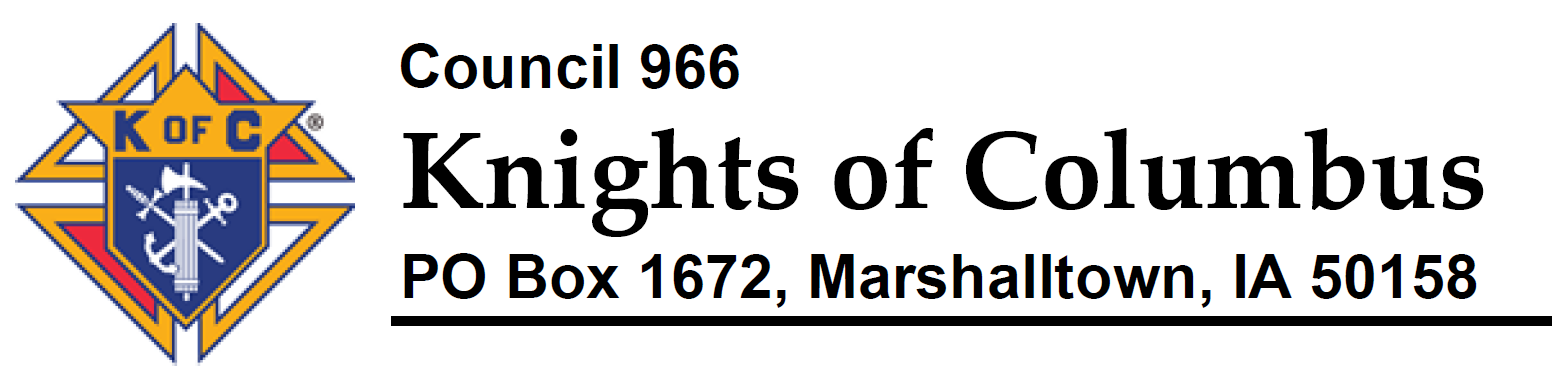 Virtual minutes of email discussion/action December 18-19, 2023On December 17th, 2023, acting Treasurer Steve S. initiated the following email message:KC Officer approval by email of banking changesto Vince, LeRoy, Greg, GeorgeGents,It is my intent to get our KC966 banking switched over to Pinnacle Bank, and am hoping to get that started tomorrow. We know that Stephen Larson has volunteered to be our new Treasurer, but this is an elected position and we have not officially voted him in. As such, I am seeking approval of you officers to have Stephen's signature added to the new account in anticipation of that eventuality.My intent is to have the following 5 signatures on the account:Vince - Grand KnightLeRoy - Financial SecretarySteve S. - RecorderGreg Jacobs - TrusteeStephen Larson - TreasurerMy intent is to set up a free, interest-bearing, checking account and no savings account. The minimum balance to avoid fees is only $250 for this. The interest is slightly less than a savings account, and we could later add a savings account if we choose to.My intent is to require 1 signature for deposits, 2 signatures for checks or withdrawals, and 3 signatures for changes to the accounts or authorizations, etc.I suppose any signer could gain online access to the account, but I expect Stephen, and myself (in transition anyway) and LeRoy, will want that access.Please reply/all with your questions/objections/approval of the stated intents.Note, I did not include Stephen Larson on this email since I wanted anyone to be free to raise concerns about his approval (not that I expect any). I did include George B. as our Advocate to increase the number of voters in the absence of a current Treasurer and DGK.As of 12/19, all addressees of the email had responded with approval of the stated intents. One question received was whether or not a signature was actually required for a deposit. We will not ask for that. It is more accurate to say that a single individual will be allowed to make deposits, and the bank will be required to document who made the deposit (this is the current practice at the current bank).Steve Seberger – Recorder/acting TreasurerADDENDUM – January 4, 2024A new checking account is now open at Pinnacle Bank, and the accounts at Wells Fargo are closed.The authorized signers on the new account are as noted above.Changes to the account, including changes to the authorized signers and/or to their titles, can be made by providing a copy of the minutes of the meeting in which the changes are authorized.The bank will NOT be capturing the identity of persons making deposits to the account as proposed above. Anyone can make deposits into the account. It should be our practice to note on all deposit tickets what the source of the money was, and to get a deposit slip copy to the Treasurer.